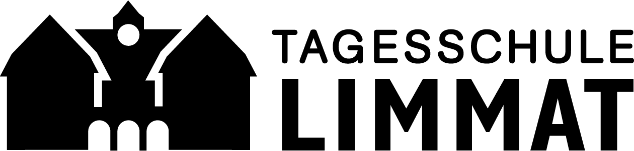 Hinweis: 	1 - laktose		2 - glutenMENÜPLANMENÜPLANMontag 16.03.2020Salat, Rohkost & FrüchteFleisch: Kartoffelgratin1 mit Schinken & DörrbohnenVegi: vegane Cevapcici Dessert: Honigwaffel2Dienstag17.03.2020Salat, Rohkost & FrüchteFleisch: Poulet-Piccata mit Schwingerhörnli2, Tomatensauce, Reibekäse & RomanescoVegi: Vegi-PiccataMittwoch18.03.2020Salat, Rohkost & FrüchteFleisch: diverse Grillsachen, verschiedene Brote2 & verschiedene SalateVegi: Halloumi & Vegi-PlätzliDonnerstag19.03.2020Salat, Rohkost & FrüchteFisch: Fisch im Kartoffelmantel, Baked Potatoes, Kräuterquarksauce1 & ZuchettiVegi: Vegi-Ecken2Freitag20.03.2020Salat, Rohkost & FrüchteFleisch: Pouletfleisch mit Naan-Brot & Basmatireis, AubergineVegi: indisches Dal MakhaniDessert: Apfelmuffin